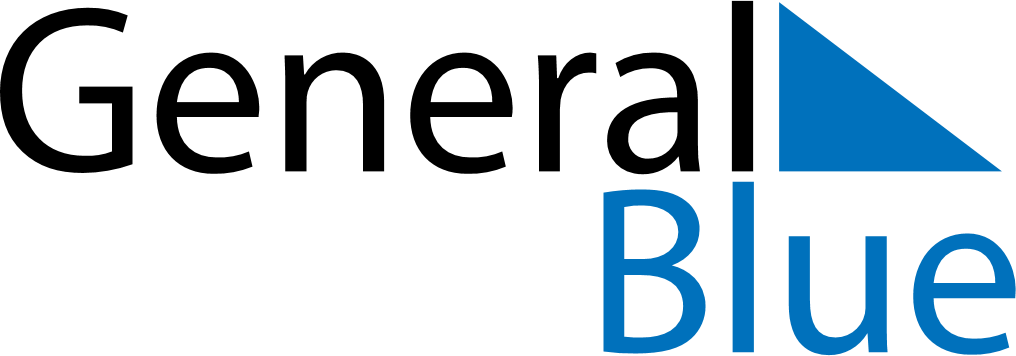 August 2026August 2026August 2026August 2026DominicaDominicaDominicaSundayMondayTuesdayWednesdayThursdayFridayFridaySaturday123456778Emancipation Day910111213141415161718192021212223242526272828293031